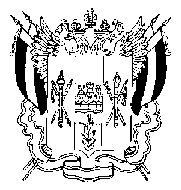 ТЕРРИТОРИАЛЬНАЯ избирательная комиссиягорода Шахты Ростовской области
ПОСТАНОВЛЕНИЕ14 сентября 2020 года                                                                                  № 265-6г.ШахтыО результатах выборов депутатов городской Думы города Шахты седьмого созыва по  
одномандатному избирательному округу  
№ 3      На основании данных первых экземпляров протоколов участковых избирательных комиссий №№ 2508, 2509, 2510, 2521, 2582 города Шахты об итогах голосования по одномандатному избирательному округу № 3, путем суммирования содержащихся в этих протоколах данных Территориальная избирательная комиссия города Шахты определила, что в голосовании приняло участие 1269 избирателей, что составляет 19,91 % от числа избирателей, внесенных в списки избирателей на момент окончания голосования, при этом голоса избирателей распределились следующим образом: В соответствии с пунктом 1 статьи 70 Федерального закона от 12.06.2002 № 67-ФЗ «Об основных гарантиях избирательных прав и права на участие в референдуме граждан Российской Федерации», частями 1, 3 статьи 62 Областного закона от 12.05.2016 № 525-ЗС «О выборах и референдумах в Ростовской области», на основании протокола Территориальной избирательной комиссии города Шахты о результатах   выборов депутатов городской Думы города Шахты седьмого созыва по одномандатному избирательному округу № 3,Территориальная избирательная комиссия города Шахты  ПОСТАНОВЛЯЕТ:1. Признать  выборы депутатов городской Думы города Шахты седьмого созыва  по одномандатному избирательному  округу № 3 13сентября 2020 года состоявшимися и действительными.2. Считать избранным депутатом городской Думы города Шахты седьмого созыва  по одномандатному избирательному  округу № 3 Данилова Олега Николаевича, 02.09.1962 года рождения.3. Направить настоящее постановление в газету «Шахтинские известия»   и разместить на сайте Территориальной избирательной комиссии города Шахты в информационно-телекоммуникационной сети «Интернет».4. Контроль за исполнением настоящего постановления возложить на председателя Территориальной избирательной комиссии города Шахты Кухтина А.В.Председатель комиссии	                          		      А.В. КухтинСекретарь комиссии 	В.И. Максюта     Арзуманов Максим Ваневич 78  голосов     Данилов Олег Николаевич       Захаров Сергей Михайлович  589 голосов62 голоса     Кацын Сергей Владимирович    180 голосов     Кондрашова Валентина Александровна  49 голосов     Портнягин Олег Николаевич       Хачатурьянц Михаил Владимирович 190 голосов81 голос